Create a Weebly account: www.weebly.com	                          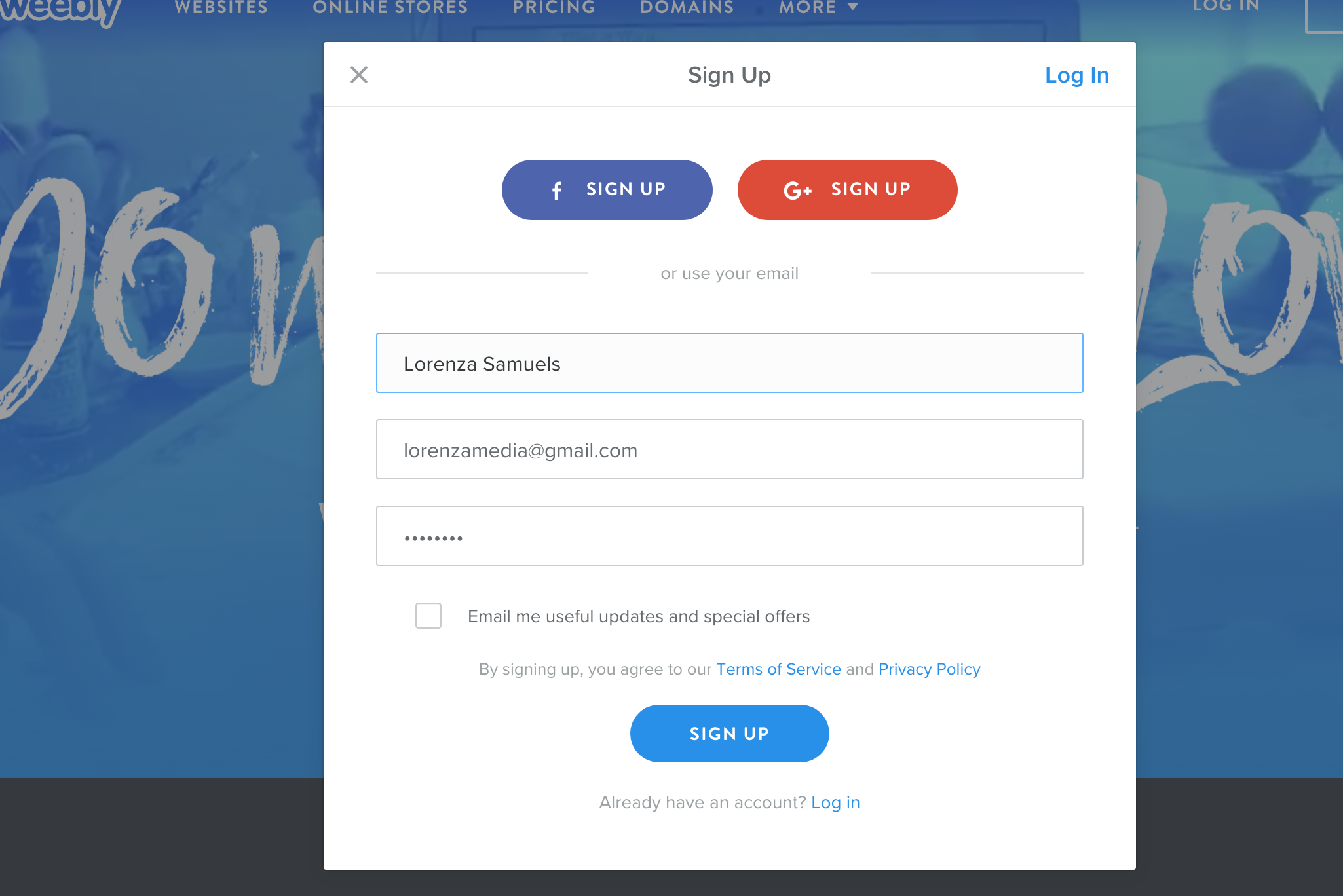 Click sign up and use your school email and create a password (Please write this in your planner so you don’t forget).Click “not now” as you’re not using the page to sellSelect a theme that you like			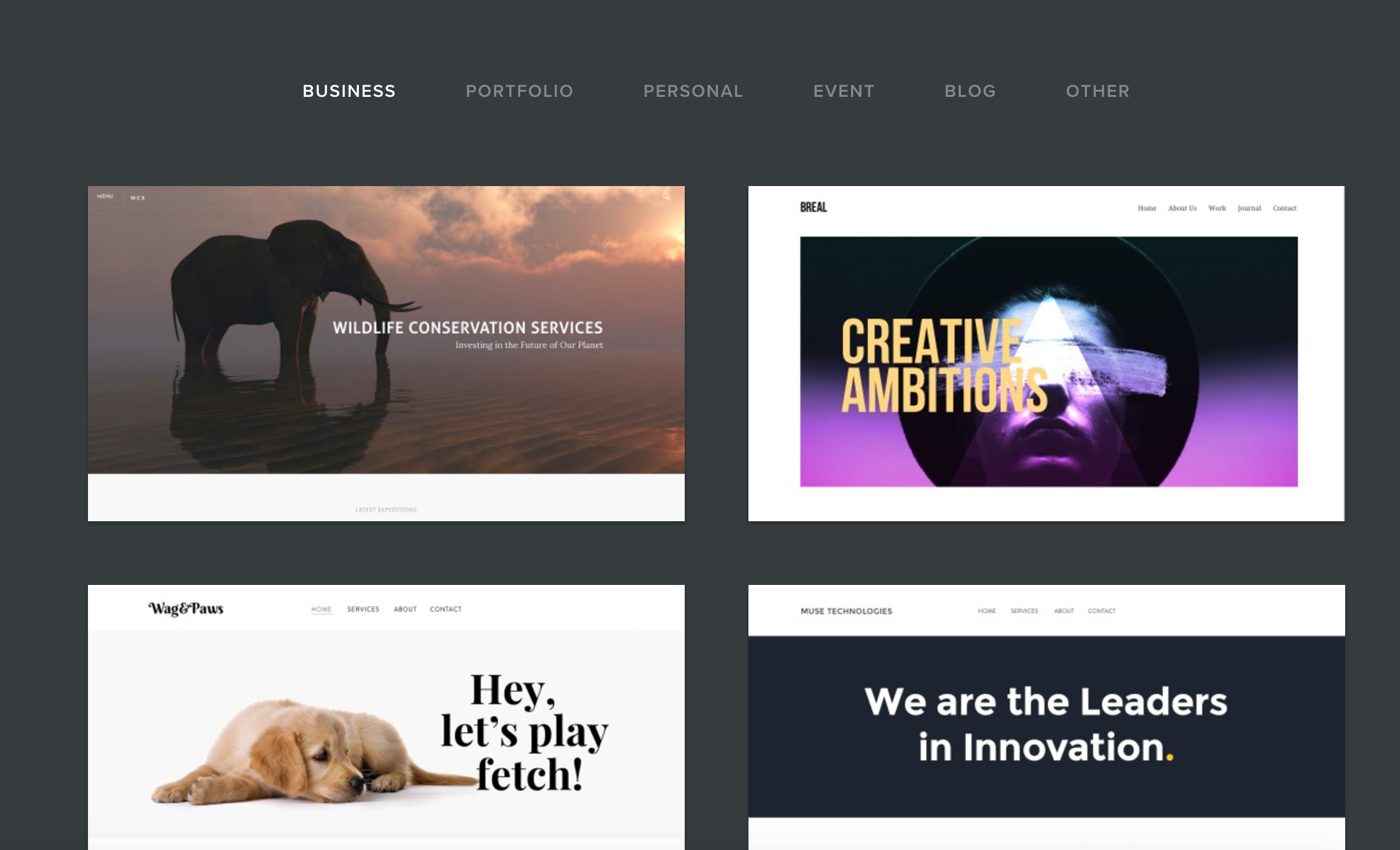 Then click start editing.Create your subdomain as your fullname11.weebly.com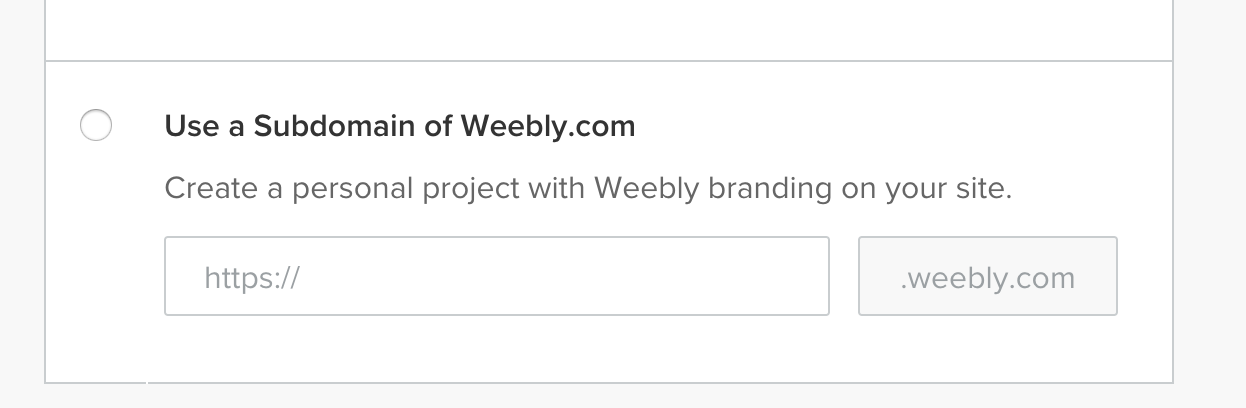 Create pages for Action Adventure and TV Comedy.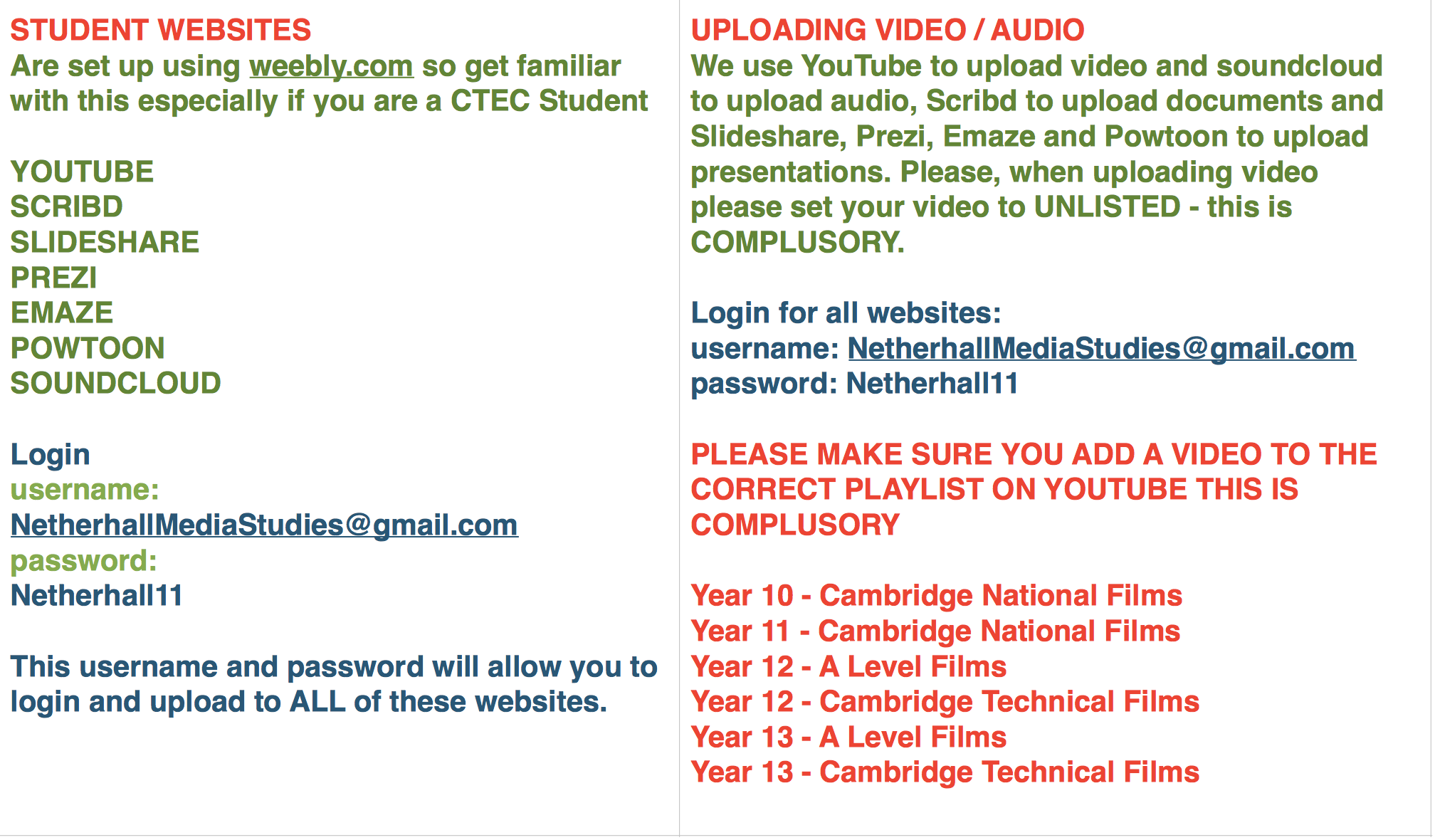 